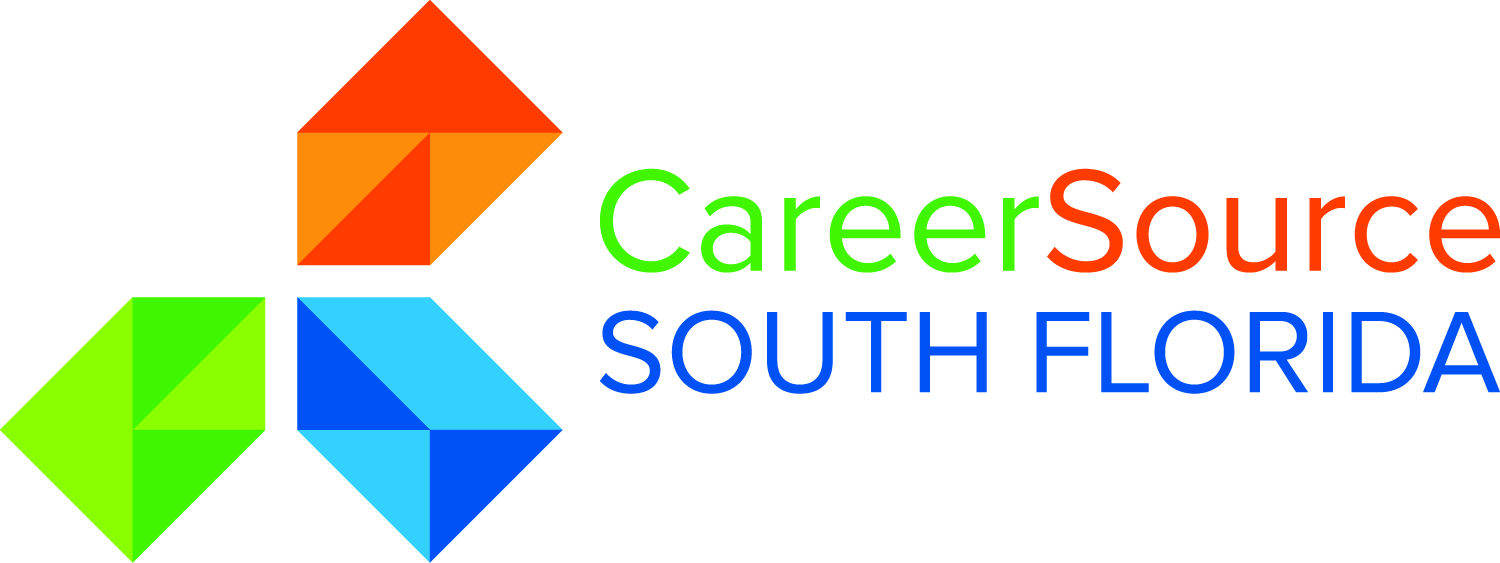 Attachment AOrganizational Identification Data FormWorkforce Services IDENTIFYING DATA: 	Complete the information below:B.  Certification:    _____________________________________________________   __________________________________Typed Name of Authorized Representative                                    Title of Authorized Representative       _____________________________________________________   _______________________Signature of Authorized Representative                                         DateName of OrganizationTen-Digit Alpha-Numeric Code